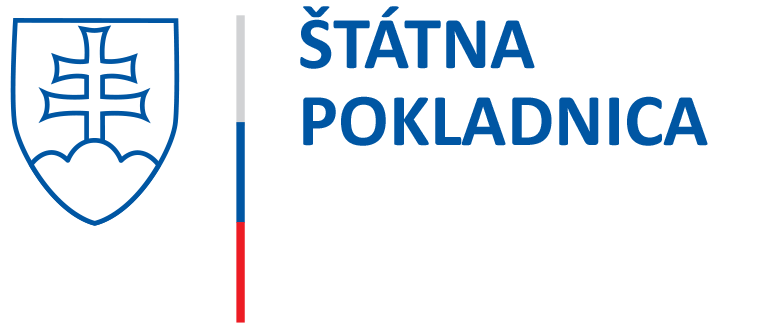 Zoznam používateľov splnomocnených na prístup ku vkladovým účtomk Rámcovej zmluve o vkladových účtoch s individuálnym úročením ID Klienta/VOJ: Splnomocňujem používateľov uvedených v tomto zozname k oprávneniu prezerať pohyby na vkladových účtoch, prezerať a tlačiť z nich výpisy prostredníctvom systému Štátnej pokladnice. Beriem na vedomie, že Štátna pokladnica nezodpovedá za škody vzniknuté z neoprávnene realizovaných transakcií. Zodpovedám za správnosť uvedených údajov.Pečiatka klientaÚradné  osvedčenie podpisu štatutárneho zástupcu:Splnomocnení používatelia:Pozn.: všetky nevyplnené polia prečiarknite* vypĺňa sa  v prípade, ak sú používateľovi pridelené rôzne  UID a splnomocnenie sa vzťahuje na uvedené UID používateľa;  Upresnenie UID používateľa podľa Všeobecných podmienok Štátnej pokladnice, časť  B.1.3 Zmluva o účte,  ods. (8)Pri akejkoľvek zmene splnomocnených používateľov alebo uvedených údajov, je v záujme klienta vyplniť nový Zoznam používateľov splnomocnených na prístup ku vkladovým účtom k Rámcovej zmluve o vkladových účtoch s individuálnym úročením a predložiť ho Štátnej pokladnici.Zoznam používateľov splnomocnených  na prístup ku vkladovým účtom k Rámcovej zmluve o vkladových účtoch s individuálnym úročením je pre Štátnu pokladnicu záväzný najneskôr od nasledujúceho pracovného dňa po dni  doručenia. V .............................................., dňa ......................    Priezvisko, meno a funkcia  štatutárneho zástupcu klientaPodpisPriezvisko a menoDátum narodeniaUID*Priezvisko a menoDátum narodeniaUID*Priezvisko a menoDátum narodeniaUID*Priezvisko a menoDátum narodeniaUID*